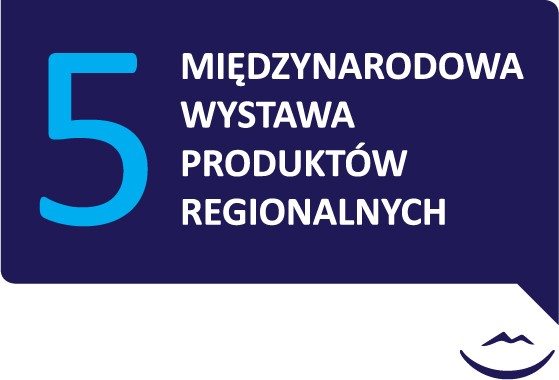 NAZWA WYSTAWCY: ………………………………………………………………………………………………. ADRES, KONTAKT: ……………………………………………………………………………………………….……………………………………………………………………………………………….……………………………………………………………………………………………………………………………………………………………… RODZAJ WYSTAWIANEGO PRODUKTU/ASORTYMENT: ……………………………………………………………………………………………….……………………………………………………………………………………………….……………………………………………………………………………………………………………………………………………………………………………………………………………………………………………………………….……………………………………………………………………………………………….………………………………………………………………………………………………………………………………………………………………  POTRZEBNA POWIERZCHNIA WYSTAWOWA: ………………………………………………………………………………………………. WŁASNY NAMIOT/STOISKO: TAK/NIE DOSTĘP DO PRĄDU: TAK/NIE (jeżeli tak, jaka moc) ……………………………………………………………………………………………….  7. DODATKOWA TREŚĆ OPISUJĄCA WYSTAWCĘ: ……………………………………………………………………………………………….……………………………………………………………………………………………….……………………………………………………………………………………………………………………………………………………………………………………………………………………………………………………………….……………………………………………………………………………………………….……………………………………………………………………………………………………………………………………………………………………………………………………………………………………………………………….……………………………………………………………………………… ………………………………………  data i podpis wystawcy Wystawca wyraża zgodę na przetwarzanie danych osobowych i wizerunku w celu uczestnictwa oraz promocji wydarzenia jakim jest: 5 Międzynarodowa Wystawa Produktów Regionalnych. Zgłoszenia: a.zawadzak@odr.net.pl,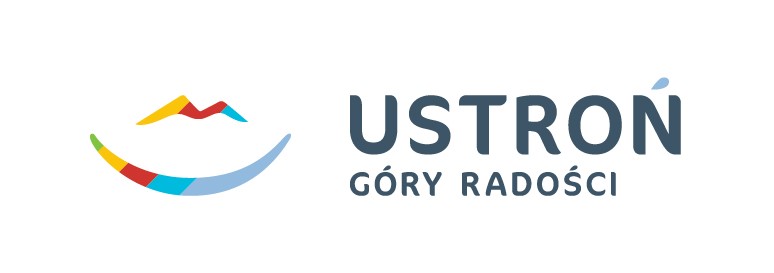 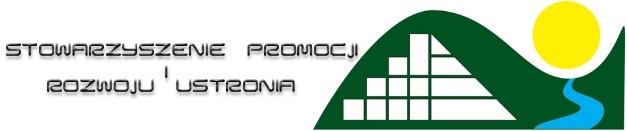 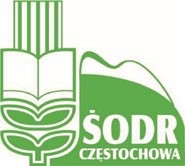 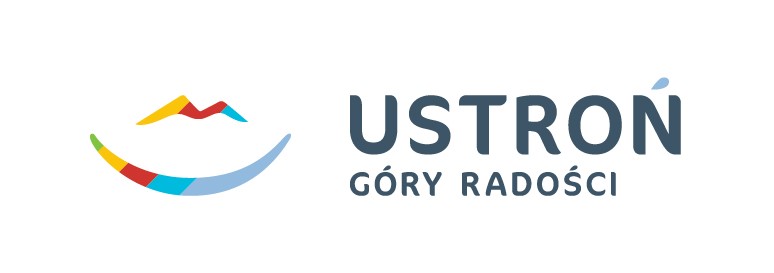 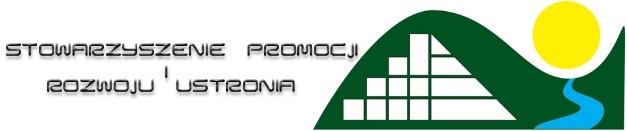 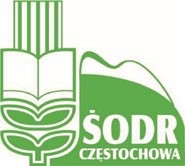 tel. +48 33 827 34 51, 509 681 086 